Пояснительная   записка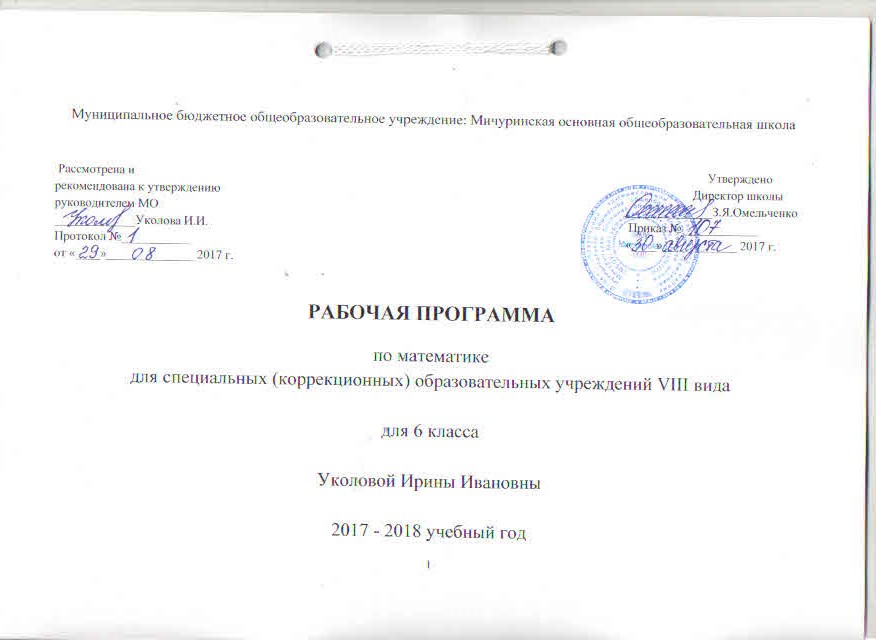     Рабочая программа  составлена на основе программы для 5-9 классов специальных (коррекционных) учреждений VIII вида: Сб.1. –М.: Гуманист. Изд. Центр ВЛАДОС, под редакцией доктора педагогических наук В.В.Воронковой, 2011. – 224 с. и ориентирована на учебник «Математика» для 6 класса специальных (коррекционных) образовательных учреждений VIII вида под ред. Г.М.Капустиной, М.Н. Перовой, Москва «Просвещение», 2011.Соответствует федеральному государственному компоненту стандарта образования и учебному плану школы.Математика в специальной коррекционной школе VIII вида является одним из основных учебных предметов.Количество учебных часов:Программа рассчитана на 210 часов, 6 часов в неделю.Резервное время – 4 ч.  В связи с тем, что 06.11.17, 23.02.18, 08.03.18, 09.03.18, 01.05.18, 02.05.18, 09.05.2018 г. являются официальными Государственными праздниками, то темы уроков, выпавшие на эти числа, будут реализованы за счёт уплотнения материала уроков итогового повторения и за счёт резервного учебного времени. Внесение в программу резерва дало возможность перераспределить  программный материал в связи с праздничными днями.Задачи преподавания математики:- дать учащимся такие доступные количественные, пространственные, временные и геометрические представления, которые помогут им в дальнейшем включиться в трудовую деятельность;- использовать процесс обучения математике для повышения уровня общего развития учащихся с нарушением интеллекта и коррекции недостатков их познавательной деятельности и личностных качеств;- развивать речь учащихся, обогащая ее математической терминологией;- воспитывать у учащихся целенаправленность, терпеливость, работоспособность, настойчивость, трудолюбие, самостоятельность, навыки контроля и самоконтроля, развивать точность измерения и глазомер, умение планировать работу и доводить начатое дело до завершения.Задачи обучения:- приобретение знаний о многозначных числах в пределах 1000 000 и арифметических действиях с  многозначными числами в пределах 10000,  об обыкновенных дробях, их преобразованиях, арифметических действиях с  ними, о соотношении единиц различных величин, арифметических действиях с  ними; о различных геометрических телах (куб, брус) о свойствах элементов.- овладение способами деятельностей, способами индивидуальной, фронтальной,  групповой деятельности;- освоение компетенций: коммуникативной, ценностно-ориентированной и учебно-познавательной.Цели обучения математике:- развитие образного и логического мышления, воображения; формирование предметных умений и навыков, необходимых для успешного решения учебных и практических задач, продолжение образования;- освоение основ математических знаний, формирование первоначальных представлений о математике;- воспитание интереса к математике, стремления использовать математические знания в повседневной жизни.       В данной программе представлено содержание изучаемого математического материала в 6 классе специальной (коррекционной) школы VIII вида. В программу включены темы, являющиеся новыми для данного года обучения. Повторение вопросов, изученных ранее, решение задач указанных в программе предшествующих лет обучения.Программа определяет оптимальный объем знаний и умений по математике, который, как показывает опыт, доступен большинству школьников. В  6 классах школьники знакомятся с многозначными числами в пределах 1 000 000 и операциями над числами в пределах 10 000,  а так же решение примеров и задач с обыкновенными дробями. Для решения примеров на сложение и вычитание обыкновенных дробей берутся дроби с небольшими знаменателями.Умение хорошо считать устно вырабатывается постепенно, в результате систематических упражнений. Упражнения по устному счету должны быть разнообразными по содержанию и интересными по изложению. Учитель постоянно учитывает, что учащиеся с трудом понимают и запоминают  задания на слух. В связи с этим на занятиях устным счетом учитель ведет запись на доске, применяет в работе таблицы, использует наглядные пособия, дидактический материал.При обучении письменным вычислениям необходимо добиваться четкости и точности в записях арифметических действий, правильности вычислений и умений проверять решения. Обязательной должна стать на уроке работа, направленная  на формирование умения слушать и повторять рассуждения учителя, сопровождающаяся выполнением письменных вычислений.Воспитанию прочных вычислительных умений способствуют самостоятельные письменные работы учащихся. Систематический и регулярный опрос учащихся является обязательным видом работы на уроках математики.При изучении дробей необходимо организовать с учащимися большое число практических работ, результатом которых является получение дробей и смешанных чисел.На решение арифметических задач необходимо отводить не менее половины учебного времени, уделяя большое внимание самостоятельной работе, осуществляя при этом дифференцированный и индивидуальный подход. Наряду с решением готовых текстовых задач учитель учит преобразованию и составлению задач, т.е. творческой работе над ней. При подборе задач учитель не ограничивается только материалом учебника.	Геометрический материал занимает важное место в обучении математике. Из числа уроков математики выделяется один урок в неделю на изучение геометрического материала. На уроках геометрии учащиеся учатся распознавать геометрические фигуры, тела на моделях, рисунках, чертежах. Определять форму реальных предметов. Они знакомятся со свойствами фигур, овладевают элементарными графическими умениями, приемами применения измерительных и чертежных инструментов, приобретают практические умения в решении задач измерительного и вычислительного характера. В 6 классе учащиеся повторяют материал, изученный ранее: виды линий, построение треугольников по трем заданным сторонам, периметр, окружность, линии в круге, масштаб. Все чертежные работы выполняются с помощью инструментов на нелинованной бумаге.Последовательность и содержание изложения планирования представляют определенную систему, где каждая тема служит продолжением изучения предыдущей и служит основанием для построения последующей.Требования к уровню подготовки учащихсяК концу обучения в 6 классе учащиеся должны знать:десятичный состав чисел в пределах 1 000 000;разряды и классы;основное свойство обыкновенных дробей;смешанные числа;расстояние, скорость,  время зависимость между ними;различные случаи взаимного положения прямых на плоскости и в пространстве;свойства граней и ребер куба и бруса. Учащиеся должны уметь:устно складывать и вычитать круглые числа;читать, записывать под диктовку, набирать калькуляторе, сравнивать (больше, меньше) числа в пределах 1 000 000;чертить нумерационную таблицу: обозначать разряды и классы, вписывать в нее числа; сравнивать; записывать числа, внесенные таблицу, вне ее;округлять числа до любого заданного разряда в пределах 1 000 000;складывать, вычитать, умножать и делить на однозначное число и круглые десятки числа в пределах 10 000, выполнять деление с остатком;выполнять проверку арифметических действий; выполнять     сложение   и   вычитание   чисел, полученных при измерении двумя мерами стоимости, длины и массы письменно;сравнивать смешанные числа;заменять мелкие доли крупными, неправильные дроби целыми или смешанными числами;складывать, вычитать обыкновенные дроби (и смешанные числа) с одинаковыми знаменателями;решать простые задачи на соотношение: расстояние, скорость, время; на нахождение дроби от числа, на отношение чисел с вопросом: «Во сколько раз больше (меньше)?»; решать и составлять задачи на встречное движение двух тел;чертить перпендикулярные прямые, параллельные прямые, на заданном расстоянии;чертить высоту в треугольнике;выделять, называть, пересчитывать элементы куба, бруса.Содержание учебного материала     Нумерация чисел в пределах 1 000 000. Получение единиц, круглых десятков, сотен тысяч в пределах 1 000 000. Сложение и вычитание круглых чисел в пределах 1 000 000 (легкие случаи).     Получение четырех-, пяти-, шестизначных чисел из разрядных слагаемых, разложение на разрядные слагаемые (десятичный состав числа), чтение, запись под диктовку, изображение на калькуляторе.      Разряды: единицы, десятки, сотни тысяч, класс тысяч, нумерационная таблица, сравнение соседних разрядов, сравнение классов тысяч и единиц. Сравнение многозначных чисел.     Округление чисел до единиц, десятков, сотен, тысяч. Определение количества разрядных единиц и общего количества единиц, десятков, сотен, тысяч в числе. Числа простые и составные.     Обозначение римскими цифрами чисел XIII—XX.    Сложение, вычитание, умножение и деление на однозначное число и круглые десятки чисел в пределах 10 000 устно (легкие случаи)  и письменно.  Деление с остатком. Проверка арифметических действий.    Сложение и вычитание чисел, полученных при измерении двумя мерами стоимости, длины, массы, устно и письменно.     Обыкновенные дроби. Смешанные числа, их сравнение. Основное свойство обыкновенных дробей. Преобразования: замена мелких долей более крупными (сокращение), неправильных дробей целыми или смешанными числами. Сложение и вычитание дробей (и смешанных чисел) с одинаковыми знаменателями.     Простые арифметические задачи на нахождение дроби от числа, на прямую пропорциональную зависимость, на соотношение: расстояние, скорость, время. Составные задачи на встречное движение (равномерное, прямолинейное) двух тел.     Взаимное положение прямых на плоскости (пересекаются, в том числе перпендикулярные, не пересекаются, т. е. параллельные), в пространстве: наклонные, горизонтальные, вертикальные. Уровень, отвес.     Высота треугольника, прямоугольника, квадрата. Геометрические тела — куб, брус. Элементы куба, бруса: грани, ребра, вершины, их количество, свойства.      Масштаб: 1 : 1 000; 1 : 10 000; 2 : 1; 10 : 1; 100 : 1.Учебно-методические средства обучения рабочей программыПрограммы для 5-9 классов специальных (коррекционных) учреждений VIII вида: Сб.1. –М.: Гуманист. Изд. Центр ВЛАДОС, под редакцией доктора педагогических наук В.В.Воронковой, 2011. – 224 с.  Учебник «Математика» для 6 класса специальных (коррекционных) образовательных учреждений VIII вида под ред. Г.М.Капустиной, М.Н. Перовой, Москва «Просвещение», 2011.Перова М.Н. Методика преподавания математики в специальной (коррекционной) школе VIII вида: Учеб. для студ. дефект. фак. педвузов. —4-е изд., перераб. —М.: Гуманист. изд. центр ВЛАДОС, 2001. —408 с.: ил. —(коррекционная педагогика).Дополнительная литератураЭк В.В. Обучение математике учащихся младших классов специальных (коррекционных) общеобразовательных учреждений VIII вида.  - М., 2005.Перова М.Н., Эк В.В. Обучение элементам геометрии во вспомогательной школе: Пособие для учителя. —М., 1992.Катаева А. А., Стребелева Е. А. Дидактические игры и упражнения в обучении умственно
отсталых дошкольников: Кн. для учителя.— М.: Просвещение,
1990.— 191 с.Обучение и воспитание детей во вспомогательной школе: Пособие для учителей и студентов дефектолог. ф-тов пед. ин-тов/ Под ред. В. В. Воронковой — М.: Школа-Пресс, 1994. — 416 с.Гончарова Л. В. Предметные недели в школе. - Волгоград. 2003.Узорова О. В., Нефедова Е. А.Контрольные и проверочные работы по математике. – М., 2008..Степурина С.Е. Математика. 5-6 классы: тематический и итоговый контроль, внеклассные занятия. Волгоград: Учитель, 2007.Обучение детей с нарушениями интеллектуального развития: (Олигофренопедагогика): Учеб. пособие для студ. высш. пед. учеб, заведений / Б.П.Пузанов, Н.П.Коняева, Б.Б.Горскин и др.; Под ред. Б.П.Пузанова. - М.: Издательский центр «Академия», 2001. - 272 с.УЧЕБНО - ТЕМАТИЧЕСКИЙ ПЛАНТематическое планирование учебного материалаКалендарно-тематическое планированиеМатематикаФормы и средства контроляТексты контрольных работКонтрольная работа №1Тема: Сложение и вычитание чисел c  переходом через разряд в пределах 1000.Вариант 1.1)Решите задачу.В первый день автомобиль проехал 322 км, во второй на 137 км меньше, чем в первый, а в третий на 75 км больше, чем во второй день. Сколько километров проехал автомобиль за три дня?2)Решите примеры.970 - 797456 + 345227 + (1000 - 679)601- (296 +145)Контрольная работа №1Тема: Сложение и вычитание чисел c  переходом через разряд в пределах 1000.Вариант 2.1)Решите задачу.В летнем лагере за первую смену отдохнуло 326 человек, во вторую на 76 человек больше, чем в первую смену, а в третью на 129 человек меньше, чем во вторую. Сколько человек отдохнуло в летнем лагере за три смены?2)Решите примеры.604 - 427182 + 549431 + (1000 - 894)812 - (435+178)Контрольная работа №2Тема:  Нумерация многозначных чиселВариант 11)Решить задачу.В спортивном лагере отдыхают 160 детей. 56 детей пошли в поход. Сколько детей осталось в лагере?2)Разложить числа на разрядные слагаемые89348104637904153)Записать числа с помощью римских цифр. Числа от 7 до 154)Округлить числа до сотен:  19703,  60454,    293194.Контрольная работа №2Тема:  Нумерация многозначных чиселВариант 21)Решить задачу.Привезли 210 саженцев клена. После посадки осталось 56 саженцев. Сколько саженцев клена уже посадили?2)Разложить числа на разрядные слагаемые23748348726907243)Записать числа с помощью римских цифр. Числа от 3 до 124)Округлить числа до десятков:1970360454293194Контрольная работа №3Тема: Сложение и вычитание чисел в пределах 10 000.I вариант.1)Решите задачу.В школьном саду собрали яблок  2 480 кг, груш – на  685 кг больше, чем яблок, а слив – на 340 кг меньше, чем груш. Сколько всего килограммов фруктов собрали в саду?2)Решите примеры.5307 – 1 693 + 3 2458 356 + 1 644   (проверить вычитанием)9 045 – 2 423   (проверить сложением)Контрольная работа №3Тема: Сложение и вычитание чисел в пределах 10 000.II вариант.1)Решите задачу.На птицефабрике было 3 360 гусей, уток на 960 больше, чем гусей, а кур на  345 меньше, чем уток. Сколько птицы было на птицефабрике?2)Решите примеры.7 267 – 1 733 + 3 1012 348 + 3 456    (проверить вычитанием)8 154 – 2 445     (проверить сложением) Контрольная работа №3 Тема: Обыкновенные дроби.I вариантРешите задачу.В овощной магазин привезли 1350 ц моркови, свеклы на 235 ц больше, чем моркови, а капусты на 308 ц меньше, чем свеклы. Сколько центнеров овощей привезли в магазин?Найдите 2 от следующих чисел: 999, 360, 450.               9Найдите 1  часть от следующих чисел: 888, 160, 240.                4Выразите дроби в более крупных долях.3               5               7        12             30             21Преобразуйте неправильные дроби.26             31 5               4Контрольная работа №3Тема: Обыкновенные дроби.II вариантРешите задачу.В июне за городом отдыхало 2205 детей, в июле на 126 детей больше, чем в июне, а в августе на 347 детей меньше, чем в июле. Сколько детей отдохнуло за городом за три месяца?Найдите 2 от следующих чисел: 180, 90, 270.               9Найдите 1  часть от следующих чисел: 80, 120, 360.                4Выразите дроби в более крупных долях.3               5               7           15             40             14Преобразуйте неправильные дроби.24             13 5               2Сложение и вычитание дробей с одинаковыми знаменателямиI вариантРешить задачу.Масса трех щук составляет 10 кг. Масса первой щуки составляет  2  3  кг, а масса второй – на 3 1  кг больше                                                                                                                               25                                          25первой. Чему равна масса третьей щуки?Сравнить смешанные числа.2 1   ….  5 1                        4 3  ….   4 3   4             4                          8             101 4   ….  1 3                        3 5  ….   7 5  5              5                          9              9Выполните действия8   -  7 3                        4 5  +  3           4                            8      8         7 5  -  2 9                     5 4  + 3 8  16      16                       9         9II вариантРешить задачу.В овощную палатку приве ли  1  3  ц моркови, и   1  ц свеклы. К вечеру продали 2  ц привезенных овощей.                                                        5                           5                                                   5Сколько центнеров овощей осталось в палатке? Сравнить смешанные числа.2 1   ….  1 1                        3 1  ….   3 1  5              5                          10            62 1   ….  2 3                        2 2  ….   3 2  4              4                          3              3Выполните действия7   -   1                       1 1  +  2 7         4                        10        105 3  -  2 1                      8 2  + 2 7  4        4                          9        9Умножение многозначных чисел на однозначное числоI вариантРешите задачу.Школа закупила 583 билета в театр, билетов в цирк в 2 раза больше и 105 билетов на концерт. Сколько билетов закупила школа?Решите примеры.2 804 · 3                (484 + 1 278) · 5            1 152 · 4                 (6 304 – 5 840) · 3II вариантРешите задачу.Магазин продал 164 пары женской обуви,  детской в 2 раза больше и 234 пары мужской обуви. Сколько всего пар обуви продал магазин?Решите примеры.1 901 · 3                 (1 287 + 2 300) · 2           1 483 · 2                 (4 700 – 3 942) · 4Деление многозначных чисел на однозначное числоI вариантРешите задачу.В швейной мастерской было 1 263 м полотна. Из третьей части всего полотна сшили несколько комплектов постельного белья. Сколько метров полотна осталось?Решите примеры.1960 : 4 + 37296408 : 63054 : 2II вариантРешите задачу.С опытного участка собрали 1230 кг  овощей. Половину всех овощей отправили в магазин. Сколько килограммов овощей осталось?Решите примеры.6408 : 6 + 9451275 : 37130 : 5Сложение и вычитание чисел в пределах 10 000I вариантРешите задачу.На трех теплоходах плыло 1425 туристов. На одном теплоходе 518 туристов, на другом – 487 туристов. Сколько туристов плыло на третьем теплоходе?Решите примеры.2475+30167612+15983917-28455000-1642Найти неизвестный компонент470+х=1900х-356=474II вариантРешите задачу.На фабрике изготовили 6450 м искусственного шелка, а натурального на 4890 м меньше. Сколько метров шелка изготовили на фабрике?Решите примеры.4378+18455907+40937010-59878200-1269Найти неизвестный компонент760+х=3051х-2448=4089Арифметические действия с числами  в пределах 10 000I вариантРешите задачу.С одного участка собрали 1 350 кг клубники, с другого – в 2 раза больше, чем с первого, а с третьего участка – в 3 раза меньше, чем со второго. Сколько килограммов клубники собрали с трех участков?Решите примеры.9 216 : 4                 (2 180 + 1 320) · 2            1 631 · 2                 (2 575 – 2 347) : 4II вариантРешите задачу.С опытного участка собрали 1 230 кг картофеля, капусты в 5 раз меньше, чем картофеля, а моркови в 2 раза больше, чем капусты. Сколько килограммов овощей собрали с опытного участка?Решите примеры.5 146 : 2                 (1 278 + 484) · 5            1 580 · 3                 (7 201 – 6 598) : 9№ темыНазвание темыКоличество часовКоличество контрольных работ1.Повторение.2912.Нумерация многозначных чисел.            1513.Сложение и вычитание чисел в пределах 10 000.    1514.Сложение и вычитание чисел, полученных при измерении.95.Обыкновенные дроби.       1116.Сложение и вычитание обыкновенных дробей с одинаковыми знаменателями. Смешанные числа.1817.Задачи на движение.48.Умножение и деление многозначных чисел на однозначное число и круглые десятки.2929.Повторение.45210.Геометрический материал.  Повторение.1011.Взаимное положение прямых на плоскости. Высота.612.Взаимное положение прямых в пространстве. Геометрические тела.1013.Повторение.418.Резерв5Итого2109I ч(8 недель)II ч(8 недель)III ч(10 недель)IV ч(9 недель)Учебный год(35 недель)Учебных часов49475950205+5 (резерв)контрольных работ23319№ТемыКол-во часовДата1.Повторение.2901.09.17- 05.10.172.Нумерация многозначных чисел.    1505.10.17– 23.10.173.Сложение и вычитание чисел в пределах 10 000.    1524.10.17-16.11.174.Сложение и вычитание чисел, полученных при измерении.917.11.17-28.11.175.Обыкновенные дроби.       1129.11.17-11.12.176.Сложение и вычитание обыкновенных дробей с одинаковыми знаменателями. Смешанные числа.1812.12.17-11.01.187.Задачи на движение.411.01.18-16.01.188.Умножение и деление многозначных чисел на однозначное число и круглые десятки.2917.01.18-19.02.189.Повторение.4520.02.18-24.04.1810.Геометрический материал.  Повторение.1025.04.18-08.05.1811.Взаимное положение прямых на плоскости. Высота.610.05.18-16.05.1811.Взаимное положение прямых в пространстве. Геометрические тела.1017.05.18-28.05.1812.Повторение.429.05.18-31.05.1813.Резерв5Всего210 часов№п/п№урокаНаименование раздела и темЧасы учебного времениСроки прохожденияСроки прохожденияСроки прохожденияПримечание№п/п№урокаНаименование раздела и темЧасы учебного временипо плануфакти-ческифакти-ческиПримечаниеПовторение.     (29 часов)          01.09.17 – 05.10.17Повторение.     (29 часов)          01.09.17 – 05.10.17Повторение.     (29 часов)          01.09.17 – 05.10.17Повторение.     (29 часов)          01.09.17 – 05.10.17Повторение.     (29 часов)          01.09.17 – 05.10.17Повторение.     (29 часов)          01.09.17 – 05.10.17Повторение.     (29 часов)          01.09.17 – 05.10.17Повторение.     (29 часов)          01.09.17 – 05.10.1711Образование, запись, название чисел в пределах 1000.101.09.1701.09.1722Образование, запись, название чисел в пределах 1000.104.09.1704.09.1733Определение количества разрядных единиц и общего количества единиц, сотен, десятков в числе.105.09.1705.09.1744Счет разрядными единицами.106.09.1706.09.1755Счет равными числами: 5, 50, 500; 2, 20, 200; 25, 250, 500.107.09.1707.09.1766Простые и составные числа.107.09.1707.09.1777Сложение и вычитание чисел с переходом через разряд в пределах 1000.108.09.1708.09.1788Нахождение неизвестного уменьшаемого, вычитаемого.111.09.1711.09.1799Контрольная работа №1 по теме «Сложение и вычитание чисел с переходом через разряд в пределах 1000».112.09.1712.09.171010Работа над ошибками. Нахождение неизвестного слагаемого.113.09.1713.09.171111Умножение и деление на однозначное число в пределах 1000.114.09.1714.09.171212Умножение и деление на однозначное число в пределах 1000.114.09.1714.09.171313Арифметические действия с целыми числами в пределах 1000.115.09.1715.09.171414Арифметические действия с целыми числами в пределах 1000.118.09.1718.09.171515Преобразование чисел полученных при измерении мерами стоимости, длины, массы, времени.119.09.1719.09.171616Преобразование чисел полученных при измерении мерами стоимости, длины, массы, времени.120.09.1720.09.171717Письменное сложение и вычитание чисел полученных  при измерении мерами стоимости, длины, массы, времени.121.09.1721.09.171818Письменное сложение и вычитание чисел полученных  при измерении мерами стоимости, длины, массы, времени.121.09.1721.09.171919Письменное сложение и вычитание чисел полученных  при измерении мерами стоимости, длины, массы, времени.122.09.1722.09.172020Письменное сложение и вычитание чисел полученных  при измерении мерами стоимости, длины, массы, времени.125.09.1725.09.172121Решение примеров в два, три действия.126.09.1726.09.172222Решение примеров в два, три действия.127.09.1727.09.172323Решение примеров в два, три действия.128.09.1728.09.172424Решение примеров в 2-3 действия.  128.09.1728.09.172525Решение арифметических задач в 2-3 действия.129.09.1729.09.172626Решение арифметических задач в 2-3 действия.102.10.1702.10.172727Решение арифметических задач в 2-3 действия.103.10.1703.10.172828Арифметические действия с целыми числами.104.10.1704.10.172929Арифметические действия с целыми числами.105.10.1705.10.17Нумерация многозначных чисел.    (15 часов)         05.10.17 – 23.10.17Нумерация многозначных чисел.    (15 часов)         05.10.17 – 23.10.17Нумерация многозначных чисел.    (15 часов)         05.10.17 – 23.10.17Нумерация многозначных чисел.    (15 часов)         05.10.17 – 23.10.17Нумерация многозначных чисел.    (15 часов)         05.10.17 – 23.10.17Нумерация многозначных чисел.    (15 часов)         05.10.17 – 23.10.17Нумерация многозначных чисел.    (15 часов)         05.10.17 – 23.10.17Нумерация многозначных чисел.    (15 часов)         05.10.17 – 23.10.17301Нумерация многозначных чисел в пределах 1 000 000.105.10.1705.10.17312Нумерация многозначных чисел в пределах 1 000 000.106.10.1706.10.17323Нумерация многозначных чисел в пределах 1 000 000.109.10.1709.10.17334Получение единиц круглых десятков, сотен, тысяч в пределах 1000 000. Изображение на счетах, калькуляторе.110.10.1710.10.17345Получение единиц круглых десятков, сотен, тысяч в пределах 1000 000. Изображение на счетах, калькуляторе.111.10.1711.10.17356Счет разрядными единицами.112.10.1712.10.17367Округление чисел до единиц, десятков, сотен, тысяч. 112.10.1712.10.17378Округление чисел до единиц, десятков, сотен, тысяч. 113.10.1713.10.17389Разложение многозначных чисел на разрядные слагаемые.116.10.1716.10.173910Разложение многозначных чисел на разрядные слагаемые.117.10.1717.10.174011Римская нумерация. Обозначение чисел XIII – XX.118.10.1718.10.174112Контрольная работа №2 по теме «Нумерация многозначных чисел»119.10.1719.10.174213Работа над ошибками.119.10.1719.10.174314Решение примеров с целыми числами.120.10.1720.10.174415Решение примеров с целыми числами.123.10.1723.10.17Сложение и вычитание чисел в пределах 10 000.    (15 часов)     24.10.17 – 16.11.17Сложение и вычитание чисел в пределах 10 000.    (15 часов)     24.10.17 – 16.11.17Сложение и вычитание чисел в пределах 10 000.    (15 часов)     24.10.17 – 16.11.17Сложение и вычитание чисел в пределах 10 000.    (15 часов)     24.10.17 – 16.11.17Сложение и вычитание чисел в пределах 10 000.    (15 часов)     24.10.17 – 16.11.17Сложение и вычитание чисел в пределах 10 000.    (15 часов)     24.10.17 – 16.11.17Сложение и вычитание чисел в пределах 10 000.    (15 часов)     24.10.17 – 16.11.17Сложение и вычитание чисел в пределах 10 000.    (15 часов)     24.10.17 – 16.11.17451Устное сложение и вычитание в пределах 10 000.124.10.1724.10.17462Устное сложение и вычитание в пределах 10 000.125.10.1725.10.17473Сложение чисел с переходом через разряд, название компонентов.126.10.1726.10.17484Сложение чисел с переходом через разряд, название компонентов.126.10.1726.10.17495Решение примеров на сложение чисел с тремя компонентами.127.10.1727.10.17506Решение примеров на сложение чисел с тремя компонентами.107.11.1707.11.17517Вычитание чисел с переходом через разряд. Название компонентов.108.11.1708.11.17528Вычитание чисел с переходом через разряд. Название компонентов.109.11.1709.11.17539Решение примеров в 2 – 3 действия.109.11.1709.11.175410Решение примеров в 2 – 3 действия.110.11.1710.11.175511Решение примеров в 2 – 3 действия. 113.11.1713.11.175612Проверка сложения вычитанием.114.11.1714.11.175713Проверка вычитания.115.11.1715.11.175814Контрольная работа №3 по теме «Сложение и вычитание чисел в пределах 10 000».116.11.1716.11.175915Работа над ошибками. Сложение и вычитание многозначных чисел.116.11.1716.11.17Сложение и вычитание чисел, полученных при измерении. (9 часов)              17.11.17 – 28.11.17Сложение и вычитание чисел, полученных при измерении. (9 часов)              17.11.17 – 28.11.17Сложение и вычитание чисел, полученных при измерении. (9 часов)              17.11.17 – 28.11.17Сложение и вычитание чисел, полученных при измерении. (9 часов)              17.11.17 – 28.11.17Сложение и вычитание чисел, полученных при измерении. (9 часов)              17.11.17 – 28.11.17Сложение и вычитание чисел, полученных при измерении. (9 часов)              17.11.17 – 28.11.17Сложение и вычитание чисел, полученных при измерении. (9 часов)              17.11.17 – 28.11.17Сложение и вычитание чисел, полученных при измерении. (9 часов)              17.11.17 – 28.11.17601Меры длины, массы, стоимости117.11.1717.11.17612Устное сложение и вычитание именованных чисел.120.11.1720.11.17623Решение задач на увеличение на несколько единиц в несколько раз и нахождение суммы.121.11.1721.11.17634Сложение именованных чисел вида: 12р.21к. + 8р.79к.122.11.1722.11.17645 Вычитание именованных чисел вида: 7м – 5м 4см123.11.1723.11.17656Сложение и вычитание чисел, полученных при измерении единицами времени.123.11.1723.11.17667Сложение и вычитание именованных чисел.124.11.1724.11.17678127.11.1727.11.17689Сложение и вычитание именованных чисел. 128.11.1728.11.17Обыкновенные дроби.       (11 часов)                29.11.17 – 11.12.17      Обыкновенные дроби.       (11 часов)                29.11.17 – 11.12.17      Обыкновенные дроби.       (11 часов)                29.11.17 – 11.12.17      Обыкновенные дроби.       (11 часов)                29.11.17 – 11.12.17      Обыкновенные дроби.       (11 часов)                29.11.17 – 11.12.17      Обыкновенные дроби.       (11 часов)                29.11.17 – 11.12.17      Обыкновенные дроби.       (11 часов)                29.11.17 – 11.12.17      Обыкновенные дроби.       (11 часов)                29.11.17 – 11.12.17      691Обыкновенные дроби. Правильные и неправильные дроби.129.11.1729.11.17702Образование смешанных чисел.130.11.1730.11.17713Сравнение смешанных чисел.130.11.1730.11.17724Основное свойство обыкновенных дробей.101.12.1701.12.17735Преобразование обыкновенных дробей.104.12.1704.12.17746Нахождение части от числа.105.12.1705.12.17757Нахождение нескольких частей от числа.106.12.1706.12.17768Нахождение нескольких частей от числа.107.12.1707.12.17779Контрольная работа №4 по теме «Обыкновенные дроби»107.12.1707.12.177810Работа над ошибками.108.12.1708.12.177911Сложение и вычитание чисел с переходом через разряд в пределах 10 000.111.12.1711.12.17Сложение и вычитание обыкновенных дробей с одинаковыми знаменателями. Смешанные числа. (18 часов) 12.12.17 – 11.01.18Сложение и вычитание обыкновенных дробей с одинаковыми знаменателями. Смешанные числа. (18 часов) 12.12.17 – 11.01.18Сложение и вычитание обыкновенных дробей с одинаковыми знаменателями. Смешанные числа. (18 часов) 12.12.17 – 11.01.18Сложение и вычитание обыкновенных дробей с одинаковыми знаменателями. Смешанные числа. (18 часов) 12.12.17 – 11.01.18Сложение и вычитание обыкновенных дробей с одинаковыми знаменателями. Смешанные числа. (18 часов) 12.12.17 – 11.01.18Сложение и вычитание обыкновенных дробей с одинаковыми знаменателями. Смешанные числа. (18 часов) 12.12.17 – 11.01.18Сложение и вычитание обыкновенных дробей с одинаковыми знаменателями. Смешанные числа. (18 часов) 12.12.17 – 11.01.18Сложение и вычитание обыкновенных дробей с одинаковыми знаменателями. Смешанные числа. (18 часов) 12.12.17 – 11.01.18801Сложение и вычитание обыкновенных дробей с одинаковыми знаменателями. 112.12.1712.12.17812Сложение и вычитание обыкновенных дробей с одинаковыми знаменателями. 113.12.1713.12.17823Сложение и вычитание обыкновенных дробей с одинаковыми знаменателями. 114.12.1714.12.17834Сложение и вычитание обыкновенных дробей с одинаковыми знаменателями. 114.12.1714.12.17845Вычитание обыкновенных дробей из единицы. 115.12.1715.12.17856Вычитание обыкновенных дробей из единицы. 118.12.1718.12.17867Вычитание обыкновенных дробей из целого числа. 119.12.1719.12.17878120.12.1720.12.17889Сложение и вычитание обыкновенных дробей с одинаковыми  знаменателями. 121.12.1721.12.178910Простые арифметические задачи на нахождение дроби от числа. 121.12.1721.12.179011Простые арифметические задачи на нахождение дроби от числа. 122.12.1722.12.179112Сложение и вычитание смешанных чисел. 125.12.1725.12.179213Сложение и вычитание смешанных чисел. 126.12.1726.12.179314Решение примеров в несколько действий со смешанными числами. 127.12.1727.12.179415Решение примеров в несколько действий со смешанными числами. 128.12.1728.12.179516Решение примеров в несколько действий со смешанными числами. 128.12.1728.12.179617Контрольная работа №5 по теме «Сложение и вычитание обыкновенных дробей с одинаковыми знаменателями». 129.12.1729.12.179718Работа над ошибками. Решение задач на прямую пропорциональную зависимость.111.01.1811.01.18Задачи на движение. (4 часа)       11.01.18 – 16.01.18Задачи на движение. (4 часа)       11.01.18 – 16.01.18Задачи на движение. (4 часа)       11.01.18 – 16.01.18Задачи на движение. (4 часа)       11.01.18 – 16.01.18Задачи на движение. (4 часа)       11.01.18 – 16.01.18Задачи на движение. (4 часа)       11.01.18 – 16.01.18Задачи на движение. (4 часа)       11.01.18 – 16.01.18Задачи на движение. (4 часа)       11.01.18 – 16.01.18981Зависимость между величинами: скорость – время – расстояние при равномерном прямолинейном движении. 111.01.1811.01.18992Зависимость между величинами: скорость – время – расстояние при равномерном прямолинейном движении. 112.01.1812.01.181003Решение задач на встречное движение. 115.01.1815.01.181014Решение задач на встречное движение. 116.01.1816.01.18Умножение и деление многозначных чисел на однозначное число и круглые десятки. (29 часов)17.01.18 – 19.02.18Умножение и деление многозначных чисел на однозначное число и круглые десятки. (29 часов)17.01.18 – 19.02.18Умножение и деление многозначных чисел на однозначное число и круглые десятки. (29 часов)17.01.18 – 19.02.18Умножение и деление многозначных чисел на однозначное число и круглые десятки. (29 часов)17.01.18 – 19.02.18Умножение и деление многозначных чисел на однозначное число и круглые десятки. (29 часов)17.01.18 – 19.02.18Умножение и деление многозначных чисел на однозначное число и круглые десятки. (29 часов)17.01.18 – 19.02.18Умножение и деление многозначных чисел на однозначное число и круглые десятки. (29 часов)17.01.18 – 19.02.18Умножение и деление многозначных чисел на однозначное число и круглые десятки. (29 часов)17.01.18 – 19.02.181021Умножение многозначных чисел на однозначное число. 117.01.1817.01.181032Умножение многозначных чисел на однозначное число. 118.01.1818.01.181043Умножение многозначных чисел на однозначное число. 118.01.1818.01.181054Решение задач на увеличение на несколько единиц в несколько раз и нахождение суммы.119.01.1819.01.181065Решение задач на увеличение на несколько единиц в несколько раз и нахождение суммы.122.01.1822.01.181076Решение задач на нахождение суммы двух произведений.123.01.1823.01.181087Решение задач на нахождение суммы двух произведений.124.01.1824.01.181098Решение примеров в несколько действий125.01.1825.01.181109Умножение многозначных чисел на круглые десятки.125.01.1825.01.1811110Умножение многозначных чисел на круглые десятки.126.01.1826.01.1811211Контрольная работа №6 по теме «Умножение многозначных чисел на однозначное число».129.01.1829.01.1811312Работа над ошибками.130.01.1830.01.1811413Деление многозначных чисел на однозначное число. Определение количества цифр в частном.131.01.1831.01.1811514Деление многозначных чисел на однозначное число. Определение количества цифр в частном.101.02.1801.02.1811615Решение задач на уменьшение в несколько раз и нахождение суммы.101.02.1801.02.1811716Решение задач на уменьшение в несколько раз и нахождение суммы.102.02.1802.02.1811817Решение задач на уменьшение в несколько раз и нахождение суммы.105.02.1805.02.1811918Решение задач на нахождение части от числа.106.02.1806.02.1812019Деление многозначных чисел на однозначное число, когда в частном на 1 цифру меньше, чем в делимом.107.02.1807.02.1812120Деление многозначных чисел на однозначное число, когда в частном число с 0 в середине.108.02.1808.02.1812221Деление многозначных чисел на однозначное число, когда в частном число с 0 в середине.108.02.1808.02.1812322Решение примеров в несколько действий без скобок.109.02.1809.02.1812423Решение примеров в несколько действий без скобок.112.02.1812.02.1812524Деление многозначных чисел на круглые десятки.11302.181302.1812625114.02.1814.02.1812726Деление с остатком. 115.02.1815.02.1812827Контрольная работа №7 по теме « Деление многозначных чисел на однозначное число».115.02.1815.02.1812928Работа над ошибками. 116.02.1816.02.1813029 Решение задач по теме: «Увеличение и уменьшение в несколько раз и нахождение суммы». 119.02.1819.02.18Повторение. (45 часов)          20.02.18 – 24.04.18Повторение. (45 часов)          20.02.18 – 24.04.18Повторение. (45 часов)          20.02.18 – 24.04.18Повторение. (45 часов)          20.02.18 – 24.04.18Повторение. (45 часов)          20.02.18 – 24.04.18Повторение. (45 часов)          20.02.18 – 24.04.18Повторение. (45 часов)          20.02.18 – 24.04.18Повторение. (45 часов)          20.02.18 – 24.04.181311Чтение, запись под диктовку чисел в пределах 1 000 000. Изображение чисел на калькуляторе.120.02.1820.02.181322Разряды: единицы, десятки, сотни тысяч; класс тысяч, нумерационная таблица, сравнение соседних разрядов, сравнение классов тысяч и единиц.121.02.1821.02.181333Сравнение многозначных чисел.122.02.1822.02.181344Округление чисел.122.02.1822.02.181355Округление чисел.126.02.1826.02.181366Устное сложение и вычитание в пределах 10 000.127.02.1827.02.181377Устное сложение и вычитание в пределах 10 000.128.02.1828.02.181388Письменное сложение и вычитание в пределах 10 000.101.03.1801.03.181399Письменное сложение и вычитание в пределах 10 000.101.03.1801.03.1814010Письменное сложение и вычитание в пределах 10 000.102.03.1802.03.1814111Письменное сложение и вычитание в пределах 10 000.105.03.1805.03.1814212Нахождение неизвестных компонентов в примерах на сложение и вычитание.106.03.1806.03.1814313Нахождение неизвестных компонентов в примерах на сложение и вычитание.107.03.1807.03.1814414Письменное умножение и деление в пределах 10 000.112.03.1812.03.1814515Письменное умножение и деление в пределах 10 000.113.03.1813.03.1814616Письменное умножение и деление в пределах 10 000.114.03.1814.03.1814717Письменное умножение и деление в пределах 10 000.115.03.1815.03.1814818Письменное умножение и деление в пределах 10 000.115.03.1815.03.1814919Контрольная работа №8 по теме «Сложение и вычитание чисел в пределах 10 000».116.03.1816.03.1815020Работа над ошибками. Сложение и вычитание, умножение и деление в пределах 10 000.119.03.1819.03.1815121Устное сложение и вычитание чисел полученных при измерении одной, двумя единицами стоимости, длины, массы.120.03.1820.03.1815222Устное сложение и вычитание чисел полученных при измерении одной, двумя единицами стоимости, длины, массы.121.03.1821.03.1815323Письменное сложение и вычитание мер стоимости, длины и массы.122.03.1822.03.1815424Письменное сложение и вычитание мер стоимости, длины и массы.122.03.1822.03.1815525Решение примеров в несколько действий.123.03.1823.03.1815626Решение примеров в несколько действий.102.04.1802.04.1815727Решение примеров в несколько действий.103.04.1803.04.1815828Решение примеров в несколько действий.104.04.1804.04.1815929Решение задач на движение.105.04.1805.04.1816030Решение задач на движение.105.04.1805.04.1816131Решение задач на движение.106.04.1806.04.1816232Контрольная работа №9 по теме «Арифметические действия с числами  в пределах 10 000»109.04.1809.04.1816333Работа над ошибками. Решение задач на движение.110.04.1810.04.1816434Сложение и вычитание обыкновенных дробей с одинаковыми знаменателями.111.04.1811.04.1816535Сложение и вычитание обыкновенных дробей с одинаковыми знаменателями.112.04.1812.04.1816636Сложение и вычитание обыкновенных дробей с одинаковыми знаменателями.112.04.1812.04.1816737Простые арифметические задачи на нахождение дроби от числа.113.04.1813.04.1816838Простые арифметические задачи на нахождение дроби от числа.116.04.1816.04.1816939Простые арифметические задачи на нахождение дроби от числа.117.04.1817.04.1817040Простые арифметические задачи на нахождение дроби от числа.118.04.1818.04.1817141Сравнение дробей и смешанных чисел с одинаковыми знаменателями.119.04.1819.04.1817242Сравнение дробей и смешанных чисел с одинаковыми знаменателями.119.04.1819.04.1817343Сравнение дробей и смешанных чисел с одинаковыми знаменателями.120.04.1820.04.1817444Сравнение дробей и смешанных чисел с одинаковыми знаменателями.123.04.1823.04.1817545Сравнение дробей и смешанных чисел с одинаковыми знаменателями.124.04.1824.04.18№п/п№урокаНаименование раздела и темЧасы учебного времениСроки прохожденияСроки прохожденияПримечание№п/п№урокаНаименование раздела и темЧасы учебного временипо плануфакти-ческиПримечаниеГеометрический материал.  Повторение. (10 часов)           25.04.18 – 08.05.18Геометрический материал.  Повторение. (10 часов)           25.04.18 – 08.05.18Геометрический материал.  Повторение. (10 часов)           25.04.18 – 08.05.18Геометрический материал.  Повторение. (10 часов)           25.04.18 – 08.05.18Геометрический материал.  Повторение. (10 часов)           25.04.18 – 08.05.18Геометрический материал.  Повторение. (10 часов)           25.04.18 – 08.05.18Геометрический материал.  Повторение. (10 часов)           25.04.18 – 08.05.181761Виды линий: прямая, ломанная, кривая, луч, отрезок.125.04.181772Виды треугольников по длине сторон и величине угла.126.04.181783Виды треугольников по длине сторон и величине угла.126.04.181794Построение геометрических фигур треугольников, квадратов, прямоугольников по заданным размерам.127.04.181805Периметр. Нахождение периметра геометрических фигур треугольников, прямоугольников, квадратов.128.04.181816Периметр. Нахождение периметра геометрических фигур треугольников, прямоугольников, квадратов.103.05.181827Окружность. Круг. Линии в круге.103.05.181838Масштаб 1:2, 1:5, 1:10, 1:100.104.05.181849Масштаб 1:2, 1:5, 1:10, 1:100.107.05.1818510Масштаб 1:2, 1:5, 1:10, 1:100.108.05.18Взаимное положение прямых на плоскости. Высота. (6 часов)         10.05.18 – 16.05.18Взаимное положение прямых на плоскости. Высота. (6 часов)         10.05.18 – 16.05.18Взаимное положение прямых на плоскости. Высота. (6 часов)         10.05.18 – 16.05.18Взаимное положение прямых на плоскости. Высота. (6 часов)         10.05.18 – 16.05.18Взаимное положение прямых на плоскости. Высота. (6 часов)         10.05.18 – 16.05.18Взаимное положение прямых на плоскости. Высота. (6 часов)         10.05.18 – 16.05.18Взаимное положение прямых на плоскости. Высота. (6 часов)         10.05.18 – 16.05.181861Взаимное положение прямых на плоскости. Пересекающиеся прямые, в том числе - перпендикулярные.110.05.181872Взаимное положение прямых на плоскости. Пересекающиеся прямые, в том числе - перпендикулярные.110.05.181883Высота треугольника, квадрата, прямоугольника.111.05.181894Параллельные прямые. Построение.114.05.181905Параллельные прямые. Построение.115.05.181916Самостоятельная работа по вычерчиванию параллельных прямых на заданном расстоянии друг от друга.116.05.18Взаимное положение прямых в пространстве. Геометрические тела. (10 часов)             17.05.18 – 28.05.18Взаимное положение прямых в пространстве. Геометрические тела. (10 часов)             17.05.18 – 28.05.18Взаимное положение прямых в пространстве. Геометрические тела. (10 часов)             17.05.18 – 28.05.18Взаимное положение прямых в пространстве. Геометрические тела. (10 часов)             17.05.18 – 28.05.18Взаимное положение прямых в пространстве. Геометрические тела. (10 часов)             17.05.18 – 28.05.18Взаимное положение прямых в пространстве. Геометрические тела. (10 часов)             17.05.18 – 28.05.18Взаимное положение прямых в пространстве. Геометрические тела. (10 часов)             17.05.18 – 28.05.181921Взаимное положение прямых в пространстве: вертикальное, горизонтальное, наклонное.117.05.181932Уровень и отвес.117.05.181943Геометрические тела: куб, брус, шар.118.05.181954Куб. Элементы куба.121.05.181965Куб. Элементы куба.122.05.181976Брус. Элементы бруса.123.05.181987124.05.181998Масштаб 1:1000, 1:10000, 2:1, 10:1, 100:1.124.05.182009Масштаб 1:1000, 1:10000, 2:1, 10:1, 100:1.125.05.1820110Масштаб 1:1000, 1:10000, 2:1, 10:1, 100:1.128.05.18Повторение. (4 часов)         29.05.18 – 31.05.18Повторение. (4 часов)         29.05.18 – 31.05.18Повторение. (4 часов)         29.05.18 – 31.05.18Повторение. (4 часов)         29.05.18 – 31.05.18Повторение. (4 часов)         29.05.18 – 31.05.18Повторение. (4 часов)         29.05.18 – 31.05.18Повторение. (4 часов)         29.05.18 – 31.05.182021Перпендикулярные и параллельные прямые.129.05.182032Перпендикулярные и параллельные прямые.130.05.182043Горизонтальное, вертикальное, наклонное положение прямых в пространстве.131.05.182054Треугольник. Высота треугольника.131.05.18206-2105 - 9Резерв5№ п/пКонтрольные работыДатаI  четвертьI  четвертьI  четверть1.Сложение и вычитание чисел с переходом через разряд в пределах 100012.09.172.Нумерация многозначных чисел19.10.17II четвертьII четвертьII четверть1.Сложение и вычитание чисел в пределах 10 00016.11.172.Обыкновенные дроби07.12.171.Сложение и вычитание обыкновенных дробей с одинаковыми знаменателями29.12.17III четвертьIII четвертьIII четверть2.Умножение многозначных чисел на однозначное число29.01.183.Деление многозначных чисел на однозначное число15.02.181.Сложение и вычитание чисел в пределах 10 00016.03.18IV четвертьIV четвертьIV четверть2Арифметические действия с числами  в пределах 10 00009.04.18